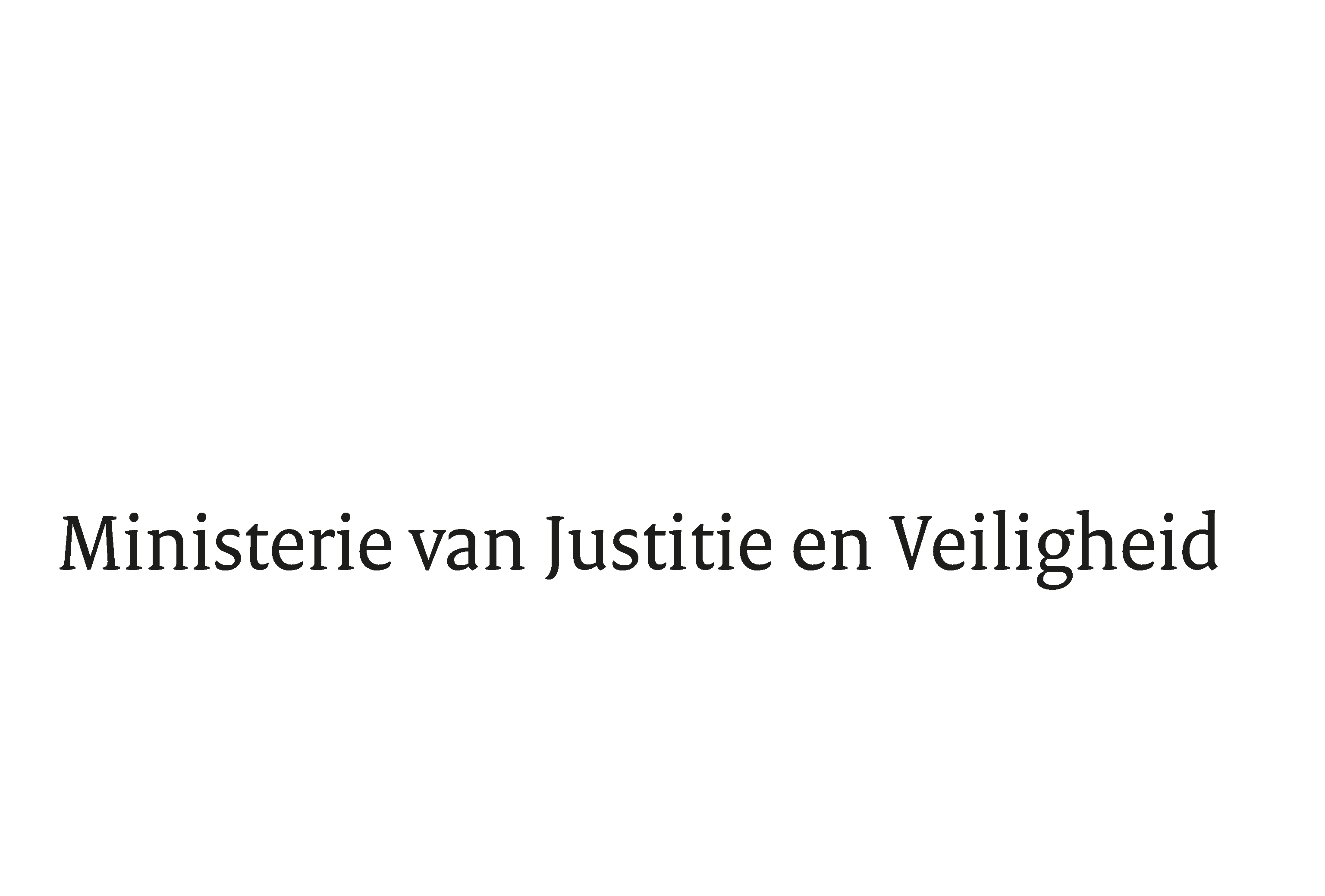 Hierbij deel ik u, mede namens de minister Volkshuisvesting en Ruimtelijke Ordening, mede dat de schriftelijke vragen van het lid Bontenbal (CDA), van uw Kamer aan de minister van Asiel en Migratie over het toewijzen van sociale huurwoningen aan statushouders (ingezonden 23 juli 2024) niet binnen de gebruikelijke termijn kunnen worden beantwoord, aangezien nog niet alle benodigde informatie is ontvangen. Ik streef ernaar de vragen zo spoedig mogelijk te beantwoorden. De Minister van Asiel en Migratie,M.H.M. Faber-Van de Klashorst> Retouradres Postbus 20301 2500 EH  Den Haag> Retouradres Postbus 20301 2500 EH  Den HaagAan de Voorzitter van de Tweede Kamerder Staten-GeneraalPostbus 200182500 EA  DEN HAAGAan de Voorzitter van de Tweede Kamerder Staten-GeneraalPostbus 200182500 EA  DEN HAAGDatum13 augustus 2024 OnderwerpUitstelbericht Kamervragen over het toewijzen van sociale huurwoningen aan statushoudersDirectieBestuursondersteuningTurfmarkt 1472511 DP  Den HaagPostbus 203012500 EH  Den Haagwww.rijksoverheid.nl/jenvOns kenmerk5649352Uw kenmerk2024Z12156Bij beantwoording de datum en ons kenmerk vermelden. Wilt u slechts één zaak in uw brief behandelen.